Allegato A - Domanda di partecipazione come espertoAl Dirigente Scolastico dell’I.C. Palazzo-Salinaridi MontescagliosoCHIEDEDi partecipare all’AVVISO INTERNO  pubblico di selezione per Esperto nel Progetto “Apprendo H24”  di inclusione sociale e lotta al disagio nonché per garantire l’apertura delle scuole oltre l’orario scolastico soprattutto nella aree a rischio e in quelle periferiche"A tal fineDICHIARAdi non avere condanne penali, di non essere stati destituiti da Pubbliche Amministrazioni e di essere in regola con gli obblighi di legge in materia fiscale;di non avere procedimenti penali in corso;di autorizzare al trattamento e alla comunicazione dei propri dati personali connessi al rapporto di lavoro (ai sensi dell’art. 4 comma 1 lettera d del D. Lgs n. 196/03);di accettare le condizioni elencate nell’AVVISO INTERNO  emanato dal Dirigente Scolastico per l’attribuzione del presente incarico;di accettare la tempistica che verrà stabilita per la realizzazione del progetto;di autorizzare al trattamento e alla comunicazione dei propri dati personali connessi al rapporto di lavoro (ai sensi dell’art. 4 comma 1 lettera d del D. Lgs n. 196/03);di essere in possesso di competenze informatiche richieste dal modulo per cui ci si candida;di essere in possesso del titolo di accesso (_____________________________) richiesto dal modulo per cui ci si candida;di avere diritto alla valutazione dei titoli elencati nell’apposita tabella di auto-valutazione allegata alla presente, per un totale di punti …………. (in lettere: ……………………………………);In caso di attribuzione dell’incarico, dichiara:di essere disponibile a svolgere l’incarico senza riserve;di assicurare la propria presenza alle riunioni collegate alla realizzazione del progetto;di assicurare la propria disponibilità per l’intera durata del progetto, che si concluderà entro il 31/08/2018;di documentare l’attività sulla piattaforma on-line “gestione degli interventi” per quanto di propria competenza;di consegnare a conclusione dell’incarico tutta la documentazione inerente l’incarico.Allega alla presente:tabella dei titoli di valutazione;eventuale curriculum vitae su modello europeo;Matera,        							Firma …………
                                                                                                  Allegato B - Tabella di valutazione dei titoliallega la seguente documentazione relativa ai titoli e alle esperienze dichiarati:__________________________________________________________________________________________________________________________________________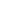 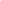 ,                                                                                 Firma  _____________________Il/la sottoscritt a/oIl/la sottoscritt a/oCodice FiscaleCodice FiscaleDocente presso l’IC “Palazzo-Salinari” di Montescaglioso posto/disciplinaDocente presso l’IC “Palazzo-Salinari” di Montescaglioso posto/disciplinaNascitaComuneNascitaProvinciaNascitaData (gg-mm-aaaa)ResidenzaCAP | ComuneResidenzaProvinciaResidenzaVia/PiazzaResidenzaTelefono cellulareResidenzaEmailModulo (apporre una spunta al modulo prescelto)Incontra il CampioneGioco Sport Sport per GiocoCertificazione Lingua Inglese TrinityLearning by playngMotivational Story E-book#GiovaniperlalegalitàNote cantate, note suonateTeatro in azioneEspertoEspertoEspertoTitoli valutabiliCondizionee punteggi titoloCondizionee punteggi titoloPunteggio  massimoAuto dichiaratoUff.Uff.Titoli culturaliDiploma/Laurea coerente con area di interventoCondizione di
  ammissibilitàCondizione di
  ammissibilitàTitoli culturaliDiplomi/ Lauree / Dottorato di ricercaPer titolo 2 puntiPer titolo 2 puntiMax 4 pTitoli culturaliMaster I livello, Specializzazione e  Corsi di Perfezionamento, annuale1 punto1 puntoMax 4 pTitoli culturaliMaster II livello, Specializzazione e  Corsi di Perfezionamento pluriennale a) coerenti con progetto o ricadenti in area didattica; b) non pertinentia) 2 pb) 1 pa) 2 pb) 1 pA ) Max 6 pb) Max 3 pTitoli culturaliAggiornamento e formazione  coerente con progetto0,5 per ogni corso
  di  min 20 h0,5 per ogni corso
  di  min 20 hMax 3 pCertificazioni competenzelivelli lingua  coerente con il progettoA2, B1, B2, C1, C2Livello A2=1 pLivello B1=2 pLivello B2=3 pLivello C1=4 pLivello C2=5 pLivello A2=1 pLivello B1=2 pLivello B2=3 pLivello C1=4 pLivello C2=5 pMax 5 pCertificazioni competenzeCertificazioni informatiche base  = 1 pavanzato = 2 pbase  = 1 pavanzato = 2 pMax  2 pTitoli professionaliAttività di progettazione, Coordinamento gruppi di lavoro, Attività di ricerca/azionePer anno solare ( a prescindere dal numero di attività) punti 1Per anno solare ( a prescindere dal numero di attività) punti 1Max  8 pTitoli professionaliAttività di tutoring, docenza in attività extracurriculariPunti 1 per attività/docenzaPunti 1 per attività/docenzaMax  8 pTot. puntiTot. punti40